PAŽLJIVO PROČITAJ REČENICE. RAZMISLI ŠTO JE POČETAK, A ŠTO KRAJ REČENICE.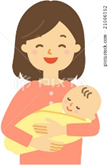 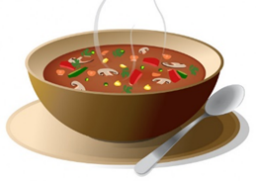 1. MAMA   KUHA   RUČAK.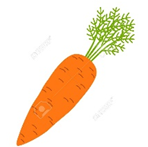 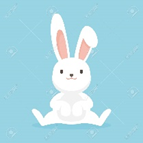 2. ZEKO     JEDE    MRKVU.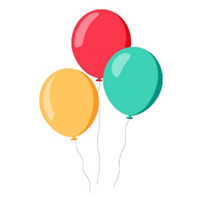 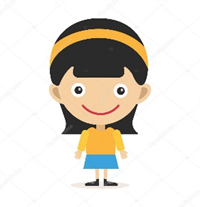 3. PETRA IMA BALON.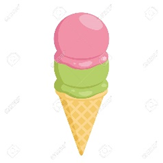 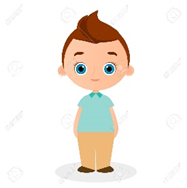 4. FILIP VOLI SLADOLED.	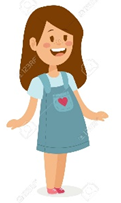 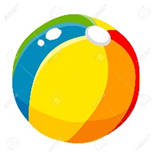 5. MARIJA NEMA   LOPTU. 1. SADA SLOŽI RIJEČI U REČENICU PREMA PRAVILNOM REDOSLIJEDU. 1.  RUČAK.           MAMA                KUHA2.  JEDE                 ZEKO                    MRKVU.3.  PETRA              BALON.                IMA4.   VOLI               FILIP                      SLADOLED.5.  LOPTU.             NEMA                    MARIJA